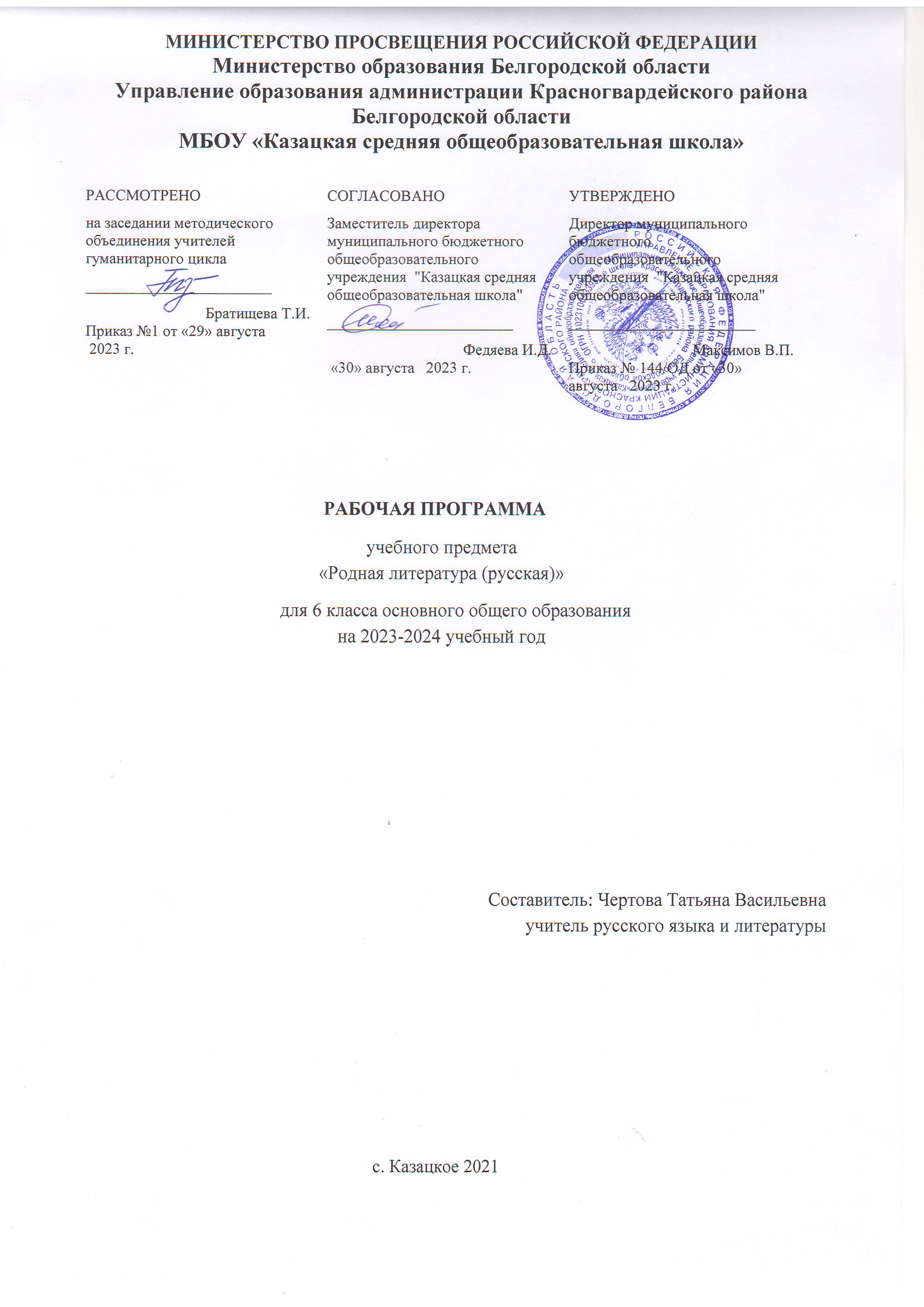 ПОЯСНИТЕЛЬНАЯ ЗАПИСКА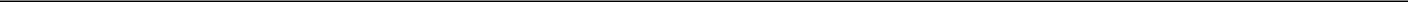 Рабочая программа по учебному предмету «Родная литература (русская)» для обучающихся 5 классов на уровне основного общего образования составлена в соответствии с реализацией Федерального закона от 3 августа 2018 г. № 317-ФЗ «О внесении изменений в статьи 11 и 14 Федерального закона «Об образовании в Российской Федерации» на основе требований федерального государственного образовательного стандарта основного общего образования (Приказ Минобрнауки России от 31 мая 2021 г.№ 287 «Об утверждении федерального государственного образовательного стандарта основного общего образования»; зарегистрирован Минюстом России 05.07.2021 № 64101) к результатам освоения основной образовательной программы основного общего образования по учебному предмету «Родная литература», входящему в образовательную область «Родной язык и родная литература», а также Примерной программы воспитания (утверждена решением ФУМО по общему образованию от 2 июня 2020 г.) с учётом Концепции преподавания русского языка и литературы в Российской Федерации (утверждённой распоряжением Правительства Российской Федерации от 9 апреля 2016 г. № 637-р).ОБЩАЯ ХАРАКТЕРИСТИКА УЧЕБНОГО ПРЕДМЕТА «РОДНАЯ ЛИТЕРАТУРА (РУССКАЯ)»Русская литература, являясь одной из самых богатых литератур мира, предоставляет широкие возможности для отражения эстетически ценной художественной модели мира и духовного познания жизни с позиций гуманистического сознания. Лучшие образцы русской литературы обладают высокой степенью эмоционального воздействия на внутренний мир школьников, способствуют их приобщению к гуманистическим ценностям и культурно-историческому опыту человечества, поэтомуполикультурной языковой среде русская литература должна изучаться на основе диалога культур. Гуманистический потенциал русской литературы позволяет рассматривать её как общенациональную российскую ценность, как средство воспитания школьников в духе уважительного отношения к языку и культуре народов Российской Федерации и мира, формирования культуры межнационального общения. Как часть предметной области «Родной язык и родная литература» учебный предмет «Родная литература (русская)» тесно связан с предметом «Родной язык (русский)». Изучение предмета «Родная литература (русская)» способствует обогащению речи школьников, развитию их речевой культуры, коммуникативной и межкультурной компетенций. Вместе с тем учебный предмет «Родная литература (русская)» имеет специфические особенности, отличающие его от учебного предмета «Литература», входящего в предметную область «Русский язык и литература». Специфика курса родной русской литературы обусловлена:— отбором произведений русской литературы, в которых наиболее ярко выражено их национально-культурное своеобразие, например русский национальный характер, обычаи и традиции русского народа, духовные основы русской культуры;— более подробным освещением историко-культурного фона эпохи создания изучаемых литературных произведений, расширенным историко-культурным комментарием к ним.Содержание курса «Родная литература (русская)» направлено на удовлетворение потребности школьников в изучении русской литературы как особого, эстетического, средства познания русской национальной культуры и самореализации в ней. Учебный предмет «Родная (русская) литература» не ущемляет права тех школьников, которые изучают иные родные языки и родные литературы, поэтому учебное время, отведённое на изучение данного предмета, не может рассматриваться как время для углублённого изучения основного курса литературы, входящего в предметную область «Русский языклитература». Содержание программы по родной русской литературе не включает произведения, изучаемые в основном курсе литературы, его задача — расширить литературный и культурный кругозор обучающихся за счёт их знакомства с дополнительными произведениями фольклора, русской классики и современной литературы, наиболее ярко воплотившими национальные особенности русской литературы и культуры, которые могут быть включены в проблемно-тематические блоки в соответствии со спецификой курса.содержании курса родной русской литературы в программе выделяются три содержательные линии (три проблемно-тематических блока):— «Россия — родина моя»;— «Русские традиции»;— «Русский характер — русская душа».Каждая содержательная линия предусматривает вариативный компонент содержания курса родной русской литературы, разработка которого в рабочих программах предполагает обращение к литературе народов России и мира в целях выявления национально-специфического и общего в произведениях, близких по тематике и проблематике. Например, поэты народов России о русском и родном языках; новогодние традиции в литературе народов России и мира; образ степи в фольклоре и литературе народов России и др.Программа учебного предмета «Родная литература (русская)» для 5—9 классов основной школы строится на сочетании проблемно-тематического, концентрического и хронологического принципов. Содержание программы для каждого класса включает произведения фольклора, русской классики и современной литературы, актуализирующие вечные проблемы и ценности.Проблемно-тематические блоки объединяют произведения в соответствии с выделенными сквозными линиями (например: родные просторы — русский лес — берёза). Внутри проблемно-тематических блоков произведений выделяются отдельные подтемы, связанные с национально-культурной спецификой русских традиций, быта и нравов (например: праздники русского мира, Масленица, блины и т. п.).каждом тематическом блоке выделяются ключевые слова, которые позволяют на различном литературно-художественном материале показать, как важные для национального сознания понятия проявляются в культурном пространстве на протяжении длительного времени — вплоть до наших дней (например: сила духа, доброта, милосердие).отдельные тематические блоки программы вводятся литературные произведения, включающие в сферу выделяемых национально-специфических явлений образы и мотивы, отражённые средствами других видов искусства — живописи, музыки, кино, театра. Это позволяет прослеживать связи между ними (диалог искусств в русской культуре).ЦЕЛИ ИЗУЧЕНИЯ УЧЕБНОГО ПРЕДМЕТА «РОДНАЯ ЛИТЕРАТУРА (РУССКАЯ)»Программа учебного предмета «Родная литература (русская)» ориентирована на сопровождение и поддержку учебного предмета «Литература», входящего в образовательную область «Русский язык и литература». Цели курса родной русской литературы в рамках предметной области «Родной язык и родная литература» имеют свою специфику, обусловленную дополнительным по своему содержанию характером курса, а также особенностями функционирования русского языка и русской литературы в разных регионах Российской Федерации.Изучение предмета «Родная литература (русская)» должно обеспечить достижение следующих целей:— воспитание и развитие личности, способной понимать и эстетически восприниматьпроизведения родной русской литературы и обладающей гуманистическим мировоззрением, общероссийским гражданским сознанием и национальным самосознанием, чувством патриотизма и гордости от принадлежности к многонациональному народу России;— формирование познавательного интереса к родной русской литературе, воспитание ценностного отношения к ней как хранителю историко-культурного опыта русского народа, включение обучающегося в культурно-языковое поле своего народа и приобщение к его культурному наследию;— осознание исторической преемственности поколений, формирование причастности к свершениям и традициям своего народа и ответственности за сохранение русской культуры;— развитие у обучающихся интеллектуальных и творческих способностей, необходимых для успешной социализации и самореализации личности в многонациональном российском государстве.Учебный предмет «Родная литература (русская)» направлен на решение следующих задач:— приобщение к литературному наследию русского народа в контексте единого исторического и культурного пространства России, диалога культур всех народов Российской Федерации;— осознание роли родной русской литературы в передаче от поколения к поколению историко-культурных, нравственных, эстетических ценностей;— выявление взаимосвязи родной русской литературы с отечественной историей, формирование представлений о многообразии национально-специфичных форм художественного отражения материальной и духовной культуры русского народа в русской литературе;— получение знаний о родной русской литературе как о развивающемся явлении в контексте её взаимодействия с литературой других народов Российской Федерации, их взаимовлияния;— выявление культурных и нравственных смыслов, заложенных в родной русской литературе; создание устных и письменных высказываний, содержащих суждения и оценки по поводу прочитанного;— формирование опыта общения с произведениями родной русской литературы в повседневной жизни и учебной деятельности;— накопление опыта планирования собственного досугового чтения, определения и обоснования собственных читательских предпочтений произведений родной русской литературы;— формирование потребности в систематическом чтении произведений родной русской литературы как средстве познания мира и себя в этом мире, гармонизации отношений человека и общества, многоаспектного диалога;— развитие умений работы с источниками информации, осуществление поиска, анализа, обработки и презентации информации из различных источников, включая Интернет, и др.МЕСТО УЧЕБНОГО ПРЕДМЕТА «РОДНАЯ ЛИТЕРАТУРА (РУССКАЯ)» В УЧЕБНОМ ПЛАНЕНа обязательное изучение предмета «Родная литература (русская)» в 5 классе выделяется по 34 часа в год (из расчёта 1 учебный час в неделю).СОДЕРЖАНИЕ УЧЕБНОГО ПРЕДМЕТАРаздел 1. Россия — Родина мояПреданья старины глубокойМалые жанры фольклора: пословицы и поговорки о Родине, России, русском народе (не менее пяти произведений).Русские народные и литературные сказки (не менее двух произведений). Например: «Лиса и медведь» (русская народная сказка), К. Г. Паустовский «Дремучий медведь».Города земли русскойМосква в произведениях русских писателейСтихотворения (не менее двух). Например: А. С. Пушкин «На тихих берегах Москвы…», М. Ю.Лермонтов «Москва, Москва!.. люблю тебя как сын…», Л. Н. Мартынов «Красные ворота» и др.А. П. Чехов. «В Москве на Трубной площади».Родные просторыРусский лесСтихотворения (не менее двух). Например: А. В. Кольцов «Лес», В. А. Рождественский «Берёза», В.А. Солоухин «Седьмую ночь без перерыва…» и др.И. С. Соколов-Микитов. «Русский лес».Раздел 2. Русские традицииПраздники русского мираРождествоСтихотворения (не менее двух). Например: Б. Л. Пастернак «Рождественская звезда» (фрагмент), В.Д. Берестов «Перед Рождеством» и др.А. И. Куприн. «Бедный принц».Н. Д. Телешов. «Ёлка Митрича».Тепло родного домаСемейные ценностиИ. А. Крылов. Басни (одно произведение по выбору). Например: «Дерево» и др.И. А. Бунин. «Снежный бык».В. И. Белов. «Скворцы».Раздел 3. Русский характер — русская душаНе до ордена — была бы РодинаОтечественная война 1812 годаСтихотворения (не менее двух). Например: Ф. Н. Глинка «Авангардная песнь», Д. В. Давыдов «Партизан» (отрывок) и др.Загадки русской душиПарадоксы русского характераК. Г. Паустовский. «Похождения жука-носорога» (солдатская сказка).Ю. Я. Яковлев. «Сыновья Пешеходова».ваших ровесникахШкольные контрольныеК. И. Чуковский. «Серебряный герб» (фрагмент). А. А. Гиваргизов. «Контрольный диктант».Лишь слову жизнь данаРодной язык, родная речьСтихотворения (не менее двух). Например: И. А. Бунин «Слово», В. Г. Гордейчев «Родная речь» и др.ПЛАНИРУЕМЫЕ ОБРАЗОВАТЕЛЬНЫЕ РЕЗУЛЬТАТЫИзучение учебного предмета «Родная литература (русская)» в 5 классе направлено на достижение обучающимися следующих личностных, метапредметных и предметных результатов.ЛИЧНОСТНЫЕ РЕЗУЛЬТАТЫЛичностные результаты освоения рабочей программы по предмету «Родная литература (русская)» на уровне основного общего образования достигаются в единстве учебной и воспитательной деятельности образовательной организации, реализующей программы основного общего образования,соответствии с традиционными российскими социокультурными и духовно-нравственными ценностями, принятыми в обществе правилами и нормами поведения, и способствуют процессам самопознания, самовоспитания и саморазвития, формирования внутренней позиции личности.Личностные результаты освоения рабочей программы по предмету «Родная литература (русская)» на уровне основного общего образования должны отражать готовность обучающихся руководствоваться системой позитивных ценностных ориентаций и расширением опыта деятельности на её основе и в процессе реализации основных направлений воспитательной деятельности, в том числе в части:Гражданского воспитания:— готовность к выполнению обязанностей гражданина и реализации его прав, уважение прав, свобод и законных интересов других людей;— активное участие в жизни семьи, образовательной организации, реализующей программы основного общего образования, местного сообщества, родного края, страны;— неприятие любых форм экстремизма, дискриминации;— понимание роли различных социальных институтов в жизни человека;— представление об основных правах, свободах и обязанностях гражданина, социальных нормах и правилах межличностных отношений в поликультурном и многоконфессиональном обществе;— представление о способах противодействия коррупции;— готовность к разнообразной совместной деятельности, стремление к взаимопониманию и взаимопомощи, активное участие в школьном самоуправлении;— готовность к участию в гуманитарной деятельности (волонтёрство, помощь людям, нуждающимся в ней);Патриотического воспитания:— осознание российской гражданской идентичности в поликультурном и многоконфессиональном обществе, проявление интереса к познанию родного языка, истории, культуры Российской Федерации, своего края, народов России;— ценностное отношение к достижениям своей Родины — России, к науке, искусству, спорту, технологиям, боевым подвигам и трудовым достижениям народа;— уважение к символам России, государственным праздникам, историческому и природному наследию и памятникам, традициям разных народов, проживающих в родной стране;Духовно-нравственного воспитания:— ориентация на моральные ценности и нормы в ситуациях нравственного выбора;— готовность оценивать своё поведение и поступки, а также поведение и поступки других людей с позиции нравственных и правовых норм с учётом осознания последствий поступков;— активное неприятие асоциальных поступков, свобода и ответственность личности в условиях индивидуального и общественного пространства;Эстетического воспитания:— восприимчивость к разным видам искусства, традициям и творчеству своего и других народов, понимание эмоционального воздействия искусства;— осознание важности художественной культуры как средства коммуникации и самовыражения;— понимание ценности отечественного и мирового искусства, роли этнических культурных традиций и народного творчества;— стремление к самовыражению в разных видах искусства;Физического воспитания, формирования культуры здоровья и эмоционального благополучия:— осознание ценности жизни;— ответственное отношение к своему здоровью и установка на здоровый образ жизни (здоровое питание, соблюдение гигиенических правил, сбалансированный режим занятий и отдыха, регулярная физическая активность);— осознание последствий и неприятие вредных привычек (употребление алкоголя, наркотиков, курение) и иных форм вреда для физического и психического здоровья;— соблюдение правил безопасности, в том числе навыков безопасного поведения в интернет-среде;— способность адаптироваться к стрессовым ситуациям и меняющимся социальным, информационным и природным условиям, в том числе осмысляя собственный опыт и выстраивая дальнейшие цели;— умение принимать себя и других, не осуждая;— умение осознавать эмоциональное состояние себя и других, умение управлять собственным эмоциональным состоянием;— сформированность навыка рефлексии, признание своего права на ошибку и такого же права другого человека;Трудового воспитания:— установка на активное участие в решении практических задач (в рамках семьи, образовательной организации, реализующей программы основного общего образования, города, края) технологической и социальной направленности, способность инициировать, планировать и самостоятельно выполнять такого рода деятельность;— интерес к практическому изучению профессий и труда различного рода, в том числе на основе применения изучаемого предметного знания;— осознание важности обучения на протяжении всей жизни для успешной профессиональной деятельности и развитие необходимых умений для этого;— готовность адаптироваться в профессиональной среде;— уважение к труду и результатам трудовой деятельности;— осознанный выбор и построение индивидуальной траектории образования и жизненных планов с учётом личных и общественных интересов и потребностей;Экологического воспитания:— ориентация на применение знаний из социальных и естественных наук для решения задач в области окружающей среды, планирования поступков и оценки их возможных последствий для окружающей среды;— повышение уровня экологической культуры, осознание глобального характера экологических проблем и путей их решения;— активное неприятие действий, приносящих вред окружающей среде;— осознание своей роли как гражданина и потребителя в условиях взаимосвязи природной, технологической и социальной среды;— готовность к участию в практической деятельности экологической направленности;Ценности научного познания:— ориентация в деятельности на современную систему научных представлений об основных закономерностях развития человека, природы и общества, взаимосвязях человека с природной и социальной средой;— овладение языковой и читательской культурой как средством познания мира;— овладение основными навыками исследовательской деятельности, установка на осмысление опыта, наблюдений, поступков и стремление совершенствовать пути достижения индивидуального и коллективного благополучия.Личностные результаты, обеспечивающие адаптацию обучающегося к изменяющимся условиям социальной и природной среды:— освоение обучающимися социального опыта, основных социальных ролей, соответствующих ведущей деятельности возраста, норм и правил общественного поведения, форм социальной жизни в группах и сообществах, включая семью, группы, сформированные по профессиональной деятельности, а также в рамках социального взаимодействия с людьми из другой культурной среды;— способность обучающихся ко взаимодействию в условиях неопределённости, открытость опыту и знаниям других;— способность действовать в условиях неопределённости, повышать уровень своей компетентности через практическую деятельность, в том числе умение учиться у других людей, воспринимать в совместной деятельности новые знания, навыки и компетенции из опыта других;— навык выявления и связывания образов, способность формирования новых знаний, в том числе способность формулировать идеи, понятия, гипотезы об объектах и явлениях, в том числе ранее не известных, осознавать дефициты собственных знаний и компетентностей, планировать своё развитие;— умение оперировать основными понятиями, терминами и представлениями в области концепции устойчивого развития;— умение анализировать и выявлять взаимосвязи природы, общества и экономики;— умение оценивать свои действия с учётом влияния на окружающую среду, достижения целей и преодоления вызовов, возможных глобальных последствий;— способность обучающихся осознавать стрессовую ситуацию, оценивать происходящие изменения и их последствия; воспринимать стрессовую ситуацию как вызов, требующий контрмер; оценивать ситуацию стресса, корректировать принимаемые решения и действия; формулировать и оценивать риски и последствия, формировать опыт, уметь находить позитивное в произошедшей ситуации; быть готовым действовать в отсутствие гарантий успеха.МЕТАПРЕДМЕТНЫЕ РЕЗУЛЬТАТЫОвладение универсальными учебными познавательными действиями.Базовые логические действия:— выявлять и характеризовать существенные признаки объектов (явлений);— устанавливать существенный признак классификации, основания для обобщения и сравнения, критерии проводимого анализа;— с учётом предложенной задачи выявлять закономерности и противоречия в рассматриваемых фактах, данных и наблюдениях; предлагать критерии для выявления закономерностей и противоречий;— выявлять дефициты информации, данных, необходимых для решения поставленной задачи;— выявлять причинно-следственные связи при изучении явлений и процессов; делать выводы с использованием дедуктивных и индуктивных умозаключений, умозаключений по аналогии, формулировать гипотезы о взаимосвязях;— самостоятельно выбирать способ решения учебной задачи (сравнивать несколько вариантов решения, выбирать наиболее подходящий с учётом самостоятельно выделенных критериев).Базовые исследовательские действия:— использовать вопросы как исследовательский инструмент познания;— формулировать вопросы, фиксирующие разрыв между реальным и желательным состоянием ситуации, объекта, самостоятельно устанавливать искомое и данное;— формировать гипотезу об истинности собственных суждений и суждений других, аргументировать свою позицию, мнение;— проводить по самостоятельно составленному плану опыт, несложный эксперимент, небольшое исследование по установлению особенностей объекта изучения, причинно-следственных связей и зависимостей объектов между собой;— оценивать на применимость и достоверность информации, полученной в ходе исследования (эксперимента);— самостоятельно формулировать обобщения и выводы по результатам проведённого наблюдения, опыта, исследования, владеть инструментами оценки достоверности полученных выводов и обобщений;— прогнозировать возможное дальнейшее развитие процессов, событий и их последствия в аналогичных или сходных ситуациях, а также выдвигать предположения об их развитии в новыхусловиях и контекстах.Работа с информацией:— применять различные методы, инструменты и запросы при поиске и отборе информации или данных из источников с учётом предложенной учебной задачи и заданных критериев;— выбирать, анализировать, систематизировать и интерпретировать информацию различных видов и форм представления;— находить сходные аргументы (подтверждающие или опровергающие одну и ту же идею, версию) в различных информационных источниках;— самостоятельно выбирать оптимальную форму представления информации и иллюстрировать решаемые задачи несложными схемами, диаграммами, иной графикой и их комбинациями;— оценивать надёжность информации по критериям, предложенным педагогическим работником или сформулированным самостоятельно;— эффективно запоминать и систематизировать информацию.Овладение универсальными учебными коммуникативными действиями.Общение:— воспринимать и формулировать суждения, выражать эмоции в соответствии с целями и условиями общения;— выражать себя (свою точку зрения) в устных и письменных текстах;— распознавать невербальные средства общения, понимать значение социальных знаков, знать и распознавать предпосылки конфликтных ситуаций и смягчать конфликты, вести переговоры;— понимать намерения других, проявлять уважительное отношение к собеседнику и в корректной форме формулировать свои возражения;— в ходе диалога и (или) дискуссии задавать вопросы по существу обсуждаемой темы и высказывать идеи, нацеленные на решение задачи и поддержание благожелательности общения;— сопоставлять свои суждения с суждениями других участников диалога, обнаруживать различие и сходство позиций;— публично представлять результаты выполненного опыта (эксперимента, исследования, проекта);— самостоятельно выбирать формат выступления с учётом задач презентации и особенностей аудитории и в соответствии с ним составлять устные и письменные тексты с использованием иллюстративных материалов.Совместная деятельность:— понимать и использовать преимущества командной и индивидуальной работы при решении конкретной проблемы, обосновывать необходимость применения групповых форм взаимодействия при решении поставленной задачи;— принимать цель совместной деятельности, коллективно строить действия по её достижению: распределять роли, договариваться, обсуждать процесс и результат совместной работы;— уметь обобщать мнения нескольких людей, проявлять готовность руководить, выполнять поручения, подчиняться;— планировать организацию совместной работы, определять свою роль (с учётом предпочтений и возможностей всех участников взаимодействия), распределять задачи между членами команды, участвовать в групповых формах работы (обсуждения, обмен мнений, «мозговые штурмы» и иные);— выполнять свою часть работы, достигать качественного результата по своему направлению и координировать свои действия с другими членами команды;— оценивать качество своего вклада в общий продукт по критериям, самостоятельно сформулированным участниками взаимодействия;— сравнивать результаты с исходной задачей и вклад каждого члена команды в достижение результатов, разделять сферу ответственности и проявлять готовность к предоставлению отчёта перед группой.Овладение универсальными учебными регулятивными действиями.Самоорганизация:— выявлять проблемы для решения в жизненных и учебных ситуациях;— ориентироваться в различных подходах принятия решений (индивидуальное, принятие решения в группе, принятие решений группой);— самостоятельно составлять алгоритм решения задачи (или его часть), выбирать способ решения учебной задачи с учётом имеющихся ресурсов и собственных возможностей, аргументировать предлагаемые варианты решений;— составлять план действий (план реализации намеченного алгоритма решения), корректировать предложенный алгоритм с учётом получения новых знаний об изучаемом объекте;— делать выбор и брать ответственность за решение.Самоконтроль:— владеть способами самоконтроля, самомотивации и рефлексии;— давать адекватную оценку ситуации и предлагать план её изменения;— учитывать контекст и предвидеть трудности, которые могут возникнуть при решении учебной задачи, адаптировать решение к меняющимся обстоятельствам;— объяснять причины достижения (недостижения) результатов деятельности, давать оценку приобретённому опыту, уметь находить позитивное в произошедшей ситуации;— вносить коррективы в деятельность на основе новых обстоятельств, изменившихся ситуаций, установленных ошибок, возникших трудностей;— оценивать соответствие результата цели и условиям.Эмоциональный интеллект:— различать, называть и управлять собственными эмоциями и эмоциями других;— выявлять и анализировать причины эмоций;— ставить себя на место другого человека, понимать мотивы и намерения другого;— регулировать способ выражения эмоций.Принятие себя и других:— осознанно относиться к другому человеку, его мнению;— признавать своё право на ошибку и такое же право другого;— принимать себя и других, не осуждая;— открытость себе и другим;— осознавать невозможность контролировать всё вокруг.ПРЕДМЕТНЫЕ РЕЗУЛЬТАТЫВыделять проблематику русских народных и литературных сказок, пословиц и поговорок как основу для развития представлений о нравственном идеале русского народа в контексте диалога культур с другими народами России; осознавать ключевые для русского национального сознания культурные и нравственные смыслы в произведениях о Москве как столице России и о русском лесе;иметь начальные представления о богатстве русской литературы и культуры в контексте культур народов России; о русских национальных традициях в рождественских произведениях и произведениях о семейных ценностях;иметь начальное понятие о русском национальном характере, его парадоксах и загадках русской души в произведениях о защите Родины в Отечественной войне 1812 года, о проблемах подростков исвоеобразии русского языка и родной речи;владеть умением давать смысловой анализ фольклорного и литературного текста на основе наводящих вопросов; под руководством учителя создавать элементарные историко-культурные комментарии и собственные тексты интерпретирующего характера в формате ответа на вопрос, сопоставлять произведения словесного искусства с произведениями других искусств и учиться отбирать произведения для самостоятельного чтения;иметь начальные представления о проектно-исследовательской деятельности, оформлении и предъявлении её результатов, владеть элементарными умениями работы с разными источниками информации.ТЕМАТИЧЕСКОЕ ПЛАНИРОВАНИЕ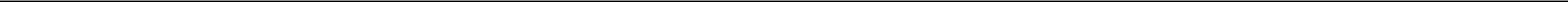 ПОУРОЧНОЕ ПЛАНИРОВАНИЕУЧЕБНО-МЕТОДИЧЕСКОЕ ОБЕСПЕЧЕНИЕ ОБРАЗОВАТЕЛЬНОГО ПРОЦЕССА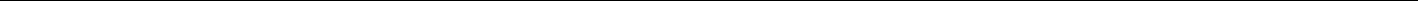 ОБЯЗАТЕЛЬНЫЕ УЧЕБНЫЕ МАТЕРИАЛЫ ДЛЯ УЧЕНИКАВведите свой вариант:МЕТОДИЧЕСКИЕ МАТЕРИАЛЫ ДЛЯ УЧИТЕЛЯРЭШРаздел 2. ФольклорПросветительский проект «Arzamas» «40 загадок обо всем на свете» https://arzamas.academy/materials/1495https://kopilkaurokov.ru/literatura/prochee/razvitiie_riechi_obuchaiushchikhsia_pri_izuchienii_fol_klora_na_urokakh_litieratИнтернет-урок 1. Сказка как фольклорный жанр. Виды сказокhttps://mo.spbappo.ru/ui/index.html#/bookshelf/course/159947/topic/159957/lesson/159958https://mo.spbappo.ru/ui/index.html#/bookshelf/course/159947/topic/159999/lesson/16ЦИФРОВЫЕ ОБРАЗОВАТЕЛЬНЫЕ РЕСУРСЫ И РЕСУРСЫ СЕТИ ИНТЕРНЕТ Учебно - методический комплекс, тексты произведенийМАТЕРИАЛЬНО-ТЕХНИЧЕСКОЕ ОБЕСПЕЧЕНИЕ ОБРАЗОВАТЕЛЬНОГО ПРОЦЕССАУЧЕБНОЕ ОБОРУДОВАНИЕТехнические и электронные средства обучения: компьютер, проектор, колонкиОБОРУДОВАНИЕ ДЛЯ ПРОВЕДЕНИЯ ЛАБОРАТОРНЫХ, ПРАКТИЧЕСКИХ РАБОТ, ДЕМОНСТРАЦИЙТехнические и электронные средства обучения: компьютер, проектор, колонки№НаименованиеКоличество часовКоличество часовДатаВидыВиды,Электронные (цифровые) образовательные ресурсып/празделов и темизучениядеятельностиформып/празделов и темвсегоконтрольныепрактическиеизучениядеятельностиформыпрограммывсегоконтрольныепрактическиеконтроляработыработыРаздел 1. РОССИЯ — РОДИНА МОЯРаздел 1. РОССИЯ — РОДИНА МОЯРаздел 1. РОССИЯ — РОДИНА МОЯРаздел 1. РОССИЯ — РОДИНА МОЯ1.1.Преданья30002.09.2022;УстныйРЭШстарины16.09.2022Читать,опрос;глубокойвоспринимать иобсуждатьисторико-культурнуюинформациютеоретическойстатьи к разделуучебника;1.2.Города земли31023.09.2022Читать,ПисьменныйРЭШрусской14.10.2022воспринимать иконтроль;обсуждатьУстныйисторико-опрос;культурнуюинформациютеоретическойстатьи к разделуучебника;Выразительночитать иэмоциональновосприниматьстихотворения ипрозаическийтекст;Работать сословом, составлятьисторико-культурныйкомментарий;1.3.Родные20021.10.2022Читать,УстныйПросветительский проект «Arzamas» «40 загадок обо всем на свете» https://arzamas.academy/materials/1495просторы18.11.2022воспринимать иопрос;обсуждатьисторико-культурнуюинформациютеоретическойстатьи к разделуучебника;Знакомиться сфактамибиографииписателя;Выразительночитатьстихотворения, втом численаизусть, ипрозаическийтекст;Работать сословом, выявлятьсредствахудожественнойизобразительности,составлятьисторико-культурныйкомментарий;Владетьразличнымивидами пересказа;Участвовать вколлективномдиалоге по анализутекста;Итого по разделуИтого по разделу8Раздел 2. РУССКИЕ ТРАДИЦИИРаздел 2. РУССКИЕ ТРАДИЦИИРаздел 2. РУССКИЕ ТРАДИЦИИРаздел 2. РУССКИЕ ТРАДИЦИИ2.1.Праздники50025.11.2022Читать,Устныйhttps://kopilkaurokov.ru/literatura/prochee/razvitiie_riechi_obuchaiushchikhsia_pri_izuchienii_fol_klora_na_urokakh_litieratрусского16.12.2022воспринимать иопрос;мираобсуждатьисторико-культурнуюинформациютеоретическойстатьи к разделуучебника;2..2.Тепло родного30023.12.2022Читать,УстныйИнтернет-урок 1. Сказка как фольклорный жанр. Виды сказокдомапересказыватьопрос;https://mo.spbappo.ru/ui/index.html#/bookshelf/course/159947/topic/159957/lesson/159958(кратко, подробно,выборочно)рассказы, отвечатьна вопросы;Выражать личноечитательскоеотношение кпрочитанному;Определять тему,проблематику,идейно-художественноесодержаниепроизведения;Итого по разделуИтого по разделу8Раздел 3. РУССКИЙ ХАРАКТЕР — РУССКАЯ ДУШАРаздел 3. РУССКИЙ ХАРАКТЕР — РУССКАЯ ДУШАРаздел 3. РУССКИЙ ХАРАКТЕР — РУССКАЯ ДУШАРаздел 3. РУССКИЙ ХАРАКТЕР — РУССКАЯ ДУШАРаздел 3. РУССКИЙ ХАРАКТЕР — РУССКАЯ ДУША3.1.Не до ордена20006.01.2023Читать,Письменныйhttps://diletant.media/articles/28174149/— была бы27.01.2023воспринимать иконтроль;РодинаобсуждатьУстныйисторико-опрос;культурнуюинформациютеоретическойстатьи к разделуучебника;Выразительночитатьстихотворения;Отличатьпоэтический текстот прозаического,аргументироватьсвой ответ;Определятьтематическоеединствостихотворений;3.2.Загадки31003.02.2023Читать,Устный«МЭО. Школа»русской души24.02.2023воспринимать иопрос;обсуждатьисторико-культурнуюинформациютеоретическойстатьи к разделуучебника;Читатьвыразительнопрозаическийтекст, отвечать навопросы;Учитьсясамостоятельноформулироватьвопросы;Пересказывать(кратко, подробно,выборочно) текстэпическогопроизведения;Составлять план;3.3.О ваших20003.03.2023Читать,Устный«МЭО. Школа»ровесниках24.03.2023воспринимать иопрос;обсуждатьисторико-культурнуюинформациютеоретическойстатьи к разделуучебника;Выразительночитать фрагментыэпического идраматическогопроизведений, втом числе поролям;Отвечать навопросы посодержанию;Определять тему,идеюпроизведения;Характеризоватьгероев, составлятьих словесныепортреты;3.4.Лишь слову10007.04.2023Читать,Письменный«МЭО. Школа»жизнь дана28.04.2023воспринимать иконтроль;обсуждатьУстныйисторико-опрос;культурнуюинформациютеоретическойстатьи к разделуучебника;Выразительночитатьстихотворения,определять ихтематическоесодержание,средствахудожественнойвыразительности;Выявлятьмузыкальностьпоэтическоготекста;Заучиватьстихотворениянаизусть;Итого по разделуИтого по разделу8Раздел 4. РАЗВИТИЕ РЕЧИРаздел 4. РАЗВИТИЕ РЕЧИРаздел 4. РАЗВИТИЕ РЕЧИ4.1.Развитие20012.05.2023Письменный ответУстныйhttps://mo.spbappo.ru/ui/index.html#/bookshelf/course/159947/topic/160016/lesson/160017устной и19.05.2023на вопросыопрос;письменнойречиИтого по разделуИтого по разделу2Раздел 5. ИТОГОВЫЙ КОНТРОЛЬРаздел 5. ИТОГОВЫЙ КОНТРОЛЬРаздел 5. ИТОГОВЫЙ КОНТРОЛЬРаздел 5. ИТОГОВЫЙ КОНТРОЛЬ5.1.Итоговая11005.05.2023ТестированиеУстныйhttps://mo.spbappo.ru/ui/index.html#/bookshelf/course/159947/topic/160016/lesson/160017контрольнаяопрос;работаИтого по разделуИтого по разделу1Резервное времяРезервное время7ОБЩЕЕОБЩЕЕ3430КОЛИЧЕСТВОКОЛИЧЕСТВОЧАСОВ ПОЧАСОВ ПОПРОГРАММЕПРОГРАММЕ№Тема урокаКоличество часовКоличество часовДатаВиды,п/пизученияформып/пвсегоконтрольныепрактическиеизученияформыработыработыконтроляработыработы1.Малые жанры фольклора.10002.09.2022УстныйПословицы и поговорки оопрос;Родине, России, русскомнароде2.Русские народные и10009.09.2022Устныйлитературные сказки.опрос;Сказка «Лиса и медведь»(русская народная сказка)3.К. Г.10016.09.2022УстныйПаустовский. «Дремучийопрос;медведь»4.Города земли русской.10023.09.2022УстныйМосква в произведенияхопрос;русских писателей. А. С.Пушкин. «На тихих берегахМосквы"5.М. Ю. Лермонтов. «Москва,10030.09.2022УстныйМосква!.. люблю тебя какопрос;сын…» .6.Л. Н. Мартынов. «Красные10007.10.2022Устныйворота». А. П. Чехов. «Вопрос;Москве на Трубнойплощади».7.Контрольное (входное)11014.10.2022Тестирование;тестирование8.Русский лес И. С. Соколов-10021.10.2022УстныйМикитов. «Русский лес».опрос;9.А. В. Кольцов. «Лес».10004.11.2022Устныйопрос;10.В. А.10011.11.2022УстныйРождественский. «Берёза»опрос;11.В. А. Солоухин. «Седьмую10018.11.2022Устныйночь без перерыва…»опрос;12.Праздники русского мира10025.11.2022УстныйРождество Б. Л.опрос;Пастернак. «Рождественскаязвезда»13.Б. Л.10002.12.2022УстныйПастернак. «Рождественскаяопрос;звезда» (фрагмент).14.В. Д. Берестов. «Перед10009.12.2022УстныйРождеством».опрос;15.Контрольное (рубежное)11016.12.2022Тестирование;тестирование16.А. И. Куприн. «Бедный10023.12.2022Устныйпринц».опрос;Письменныйконтроль;17.Тепло родного дома.10013.01.2023УстныйСемейные ценности И. А.опрос;Крылов. «Дерево»18.И. А. Бунин. «Снежный10020.01.2023Устныйбык».опрос;19.И. А. Бунин. «Снежный10027.01.2023Письменныйбык».контроль;20.В. И. Белов. «Скворцы».10003.02.2023Устныйопрос;21.И. А. Крылов. «Дерево»10010.02.2023Устныйопрос;22.И. А. Бунин. «Снежный10017.02.2023Устныйбык».опрос;23.В. И. Белов. «Скворцы».10024.02.2023Устныйопрос;24.Не до ордена – была бы10003.03.2023УстныйРодина Отечественнаяопрос;война 1812 г25.Не до ордена – была бы10010.03.2023УстныйРодина Отечественнаяопрос;война 1812 года26.Ф. Н. Глинка. «Авангардная10017.03.2023Устныйпеснь».опрос;27.Д. В. Давыдов. «Партизан»10024.03.2023Устный(отрывок).опрос;28.Парадоксы русского10007.04.2023Устныйхарактера  К. Г.опрос;Паустовский. «ПохожденияПисьменныйжука-носорога» (солдатскаяконтроль;сказка)29.Ю. Я. Яковлев. «Сыновья10014.04.2023УстныйПешеходова».опрос;30.К. И.10021.04.2023УстныйЧуковский. «Серебряныйопрос;герб» (фрагмент).31.А. А.10028.04.2023УстныйГиваргизов. «Контрольныйопрос;диктант».32.Контрольное (итоговое)11005.05.2023Тестирование;тестирование33..Родной язык, родная речь И.10012.05.2023УстныйА. Бунин. «Слово»опрос;34.В. Г. Гордейчев. «Родная10019.05.2023Устныйречь».опрос;ОБЩЕЕ КОЛИЧЕСТВО ЧАСОВОБЩЕЕ КОЛИЧЕСТВО ЧАСОВ3430ПО ПРОГРАММЕПО ПРОГРАММЕ